Referat fra FAU-møte 4-18/19 for Sørbø skoleDato:	Mandag 7. januar 2018 kl. 20:00–21:30Sted:		Sørbø skole, personalrommetTilstede:	Lunde, Simon 						4C		leder		Tollefsen, Svein						5B		nestlederUndheim, Annette					2B		kassererMiljeteig, Hilde Kråkenes				1C		sekretærSærsten, Sten Roger					1A		Weng, Cathrine Persson					1BGjesdal, Erik							2CHillestad, Freddy					3AHagen, Lene Sandåker					3BSømme, Bjarte Nygård					3CFagerlund, Vidar					4ASchønemann, Alexander				4BEilevstjønn, Joar						5AMurdock, Bryon						6CMalmin, Irene							7AHjorthaug, Unni Christin					7BSvihus, Kjetil							7CAksnes, Elisabeth					rektorForfall:	Busch, Harald Mikael Nagell			2A	Berland, Øyvind						5C Frøiland, Shalini Premachandran			6AHelgeland, Simon André					6BReferent:	Hilde Kråkenes MiljeteigAGENDA28-18/19 Godkjenne dagens møteinnkalling og referat fra forrige FAU-møte- Gjennomgang av aksjonslogg29-18/19 Informasjonsaker1. Rektor informerer v/Elisabeth-     foreldreundersøkelse-     elevundersøkelse-     nasjonale prøver (?)-     fuelbox2. Info fra KFU3. Status økonomi v/Anette30-18/19  Signering av taushetserklæring31-18/19  FAU-arrangementer 2018-2019a. Foreldremøter v/Ireneb. oppsummering av juleavslutningc. 17. mai arrangement 2018 v/Erik32-18/19 Kunstgressbanen - status 33-18/19  Chromebook - kommunikasjon til foreldre34-18/19  Trafikksikring av Haugen og beredskapsplaner for salting35-18/19  Skolegudstjenester36-18/19 EventueltREFERAT28-18/19 Godkjenne dagens møteinnkalling og referat fra forrige FAU-møte- Gjennomgang av aksjonsloggVEDTAK: Dagens møteinnkalling og referat fra forrige FAU-møte enstemmig godkjent. Gjennomgang av aksjonslogg: Hilde kontakter klassekontaktene angående headsett. De som ønsker å bruke penger på dette gir beskjed, så får vi et tilbud.29-18/19 Informasjonsaker1. Rektor informerer v/Elisabeth-     foreldreundersøkelse - 76% svarte - leksefri fungerte. Også statusoppdateringer på hjemmesiden.-     elevundersøkelse - 5.-7. trinn gjennomførte undersøkelsen. Hvordan vil FAU at skolen skal veilede foreldre til å hjelpe barnet. Avvik når det gjelder om vi er fornøyd med skolehelsetjenesten. Dette må vi diskutere i FAU. Resultater fra undersøkelsene legges ut etter hvert.-     nasjonale prøver - Sørbø gjør det godt. Best i engelsk. Nokså høyt oppe på landsbasis. Det som vi strever mest med er lesing. Ligger likevel over landsgjennomsnittet. Største utfordring er å reflektere rundt tekster. Få elever på nedre del av nivå 1, Ligger over sandnes kommune også i matte, selv om vi ikke har russisk matematikk. Svinger mest i lesing om vi ser tilbake over tid. -     fuelbox - skolen har kjøpt fuelbox, hadde midler før jul. En boks pr klasse. Noen velger å bruke det i best sammen timene. Elevene blir bevisst egne valg og handler om psykisk helse. Mange gode elevrefleksjoner. Et verktøy som fungerer, og elevene syns det er kjekt. 2. Info fra KFU - Fokus på behov for styrket svømmeopplæring og ny flerbrukshall. Tok også opp sak når det gjelder ny bemmaningsnorm. Hva skjer med andre yrkesgrupper som er ansatt? Kommunen har satset på et digitalt løft i skolen, men bare satt opp ett årsverk til innføring av digitale læreverk i skolen. Skolen bruker egne ressurser på dette. 10 mill ekstra for å styrke skolen, dette er egentlig en reversering av kutt. Svømmehall skal utredes. Området på Lundehaugen skal omreguleres. Sandved skole - 7. trinn. Komite for kultur og oppvekst. Felles ordensreglement for hele skolen. KFU en av høringsinstansene. 3. Status økonomi v/Anette - 106.000 på konto. Inntekt fra juleavslutning ca 12.000. Har brukt ca 35.000 på t-skjorter. Se vedlegg 1. 30-18/19  Signering av taushetserklæring31-18/19  FAU-arrangementer 2018-2019a. Foreldremøter v/Irene Foreldremøte blir i vår b. oppsummering av juleavslutningSøppelhåndtering fra FAU var ikke bra nok, hadde ikke nøkkel til kontainere. Lærere må informere foreldre og elever om å holde seg til klasserom. Det ble litt rot i aulaen og andre steder. Vi trenger 100 kopper og servietter til hver klasse. Kanskje vi bør handle inn til jul og 17. mai på samme sted og få til en avtale? Litt knapt med stoler i klasserom og mye folk, i noen klasser kommer besteforeldrene. Uklare oppgaver mellom FAU og klassekontakter.c. 17. mai arrangement 2018 v/ErikEr i rute. Mangler en i komiteen, Simon er på sakenAKSJON: Simon får på plass medlem til 17.mai-komiteen32-18/19 Kunstgressbanen - statusDe som kan faget sier at måten kommunen ordner det på ikke fungerer. De som skulle sponse vil ikke  sette logoen sin på det, for det vil være dårlig reklame. Det vil koste rundt 50.000 om vi skal gjøre det skikkelig. Vi må høre om rektor er med økonomisk.  Hva gjør Ganddal? Simon undersøkerAKSJON: Simon undersøker veien videre33-18/19  Chromebook - kommunikasjon til foreldre - utsettes til neste møte34-18/19  Trafikksikring av Haugen og beredskapsplaner for salting 	Simon snakker med Elisabeth angående salting. Sandkasse bør hvertfall plasseres ut.  Trafikksikring kommer vi tilbake til.AKSJON: Simon snakker med Elisabeth om salting. 35-18/19  Skolegudstjenester	Dette skal opp i SU. FAU bør uttale seg om vi ønsker skolegudstjeneste eller ikke. Ordningen nå er at elevene kan delta på alternativ samling eller gudstjeneste. FAU ønsker å bevare dagens ordning. 36-18/19 EventueltAKSJONSLOGGUtestående aksjoner til neste FAU-møte 5-18/19Simon:Få på plass medlem til 17.mai-komiteenUndersøke videre angående kunstgressbanenSnakke med Elisabeth om saltingVedlegg 1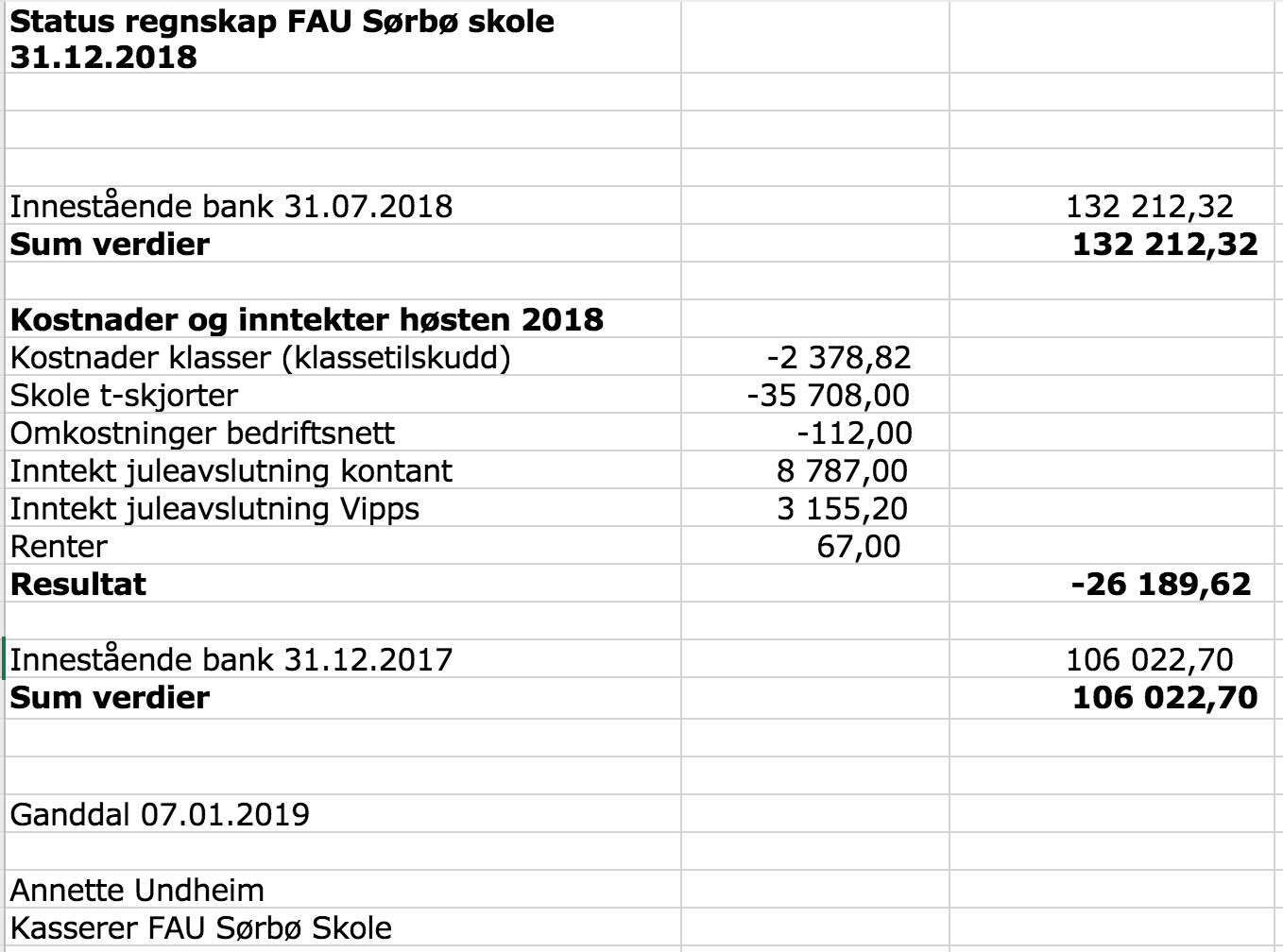 